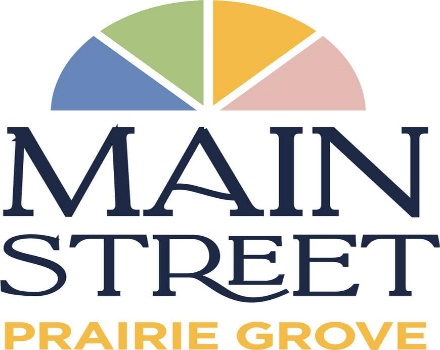 MAIN STREET MATTERS – 2023 BUILDING IMPROVEMENT MINI-GRANTGreetings,Main Street Prairie Grove, in partnership with Main Street Arkansas, invites Main Street Businesses and property owners to apply for mini grants for general building improvements.  All proposed renovations must meet Prairie Grove Planning zoning requirements and be approved by Main Street Arkansas. Applications can be for general building improvement purposes including but not limited to façade or exterior, murals, signage, landscaping, or interior improvements.If your grant is approved and the below conditions are followed, Main Street Prairie Grove will reimburse 100% of your property improvement expenses between $250 and $500.  All applications must be received by MSPG by December 31, 2022. This is a competitive mini-grant application process. Submission of an application does not guarantee an award. Applications should be Provided to MainStreetPrairieGrove@Gmail.com or provided to Rick Ault. Grant winners will be selected in partnership with Main Street Arkansas. Notification of grant awards will be made on or before February 1, 2023. All work must be completed by April 30, 2023, and final paperwork submitted to MSPG on or before May 31, 2023.	Photographs of completed work (before and after) and proof of paid invoices (processed payments) must be submitted to MSPG with the reimbursement request. Expenditures on this grant are not retroactive, any expenses incurred before the notification of grant award will not be reimbursed. Applicant InformationIf you do not own the property, please provide the owners information
Project DetailsSignaturesDisclaimer and SignatureI certify that my answers are true and complete to the best of my knowledge. Please attach copies of the following documentation: • An itemized estimate of all materials, supplies, and labor costs of project • Scanned sketch or drawing of proposed work • Current photograph of building exterior/project location within the context of the streetscape. If an interior project, current photograph of interior project location Applications must be submitted electronically to MainStreetPrairieGrove@gmail.com, referencing “Building Improvement Grant” in the subject line of the email. I understand that should I be selected for the grant, in order to receive assistance from Main Prairie Grove, I must submit a copy of the project’s paid-in-full invoices/receipts and proof of processed payment to Main Street Prairie Grove as supporting documentation for the assistance received. __________________________________________________________ _____

Signature of Applicant                                    Date
______________________________           ___________________________________________________         ______________________

Owner Approval
I, _____________________________________________________, owner of aforementioned property, consent to the proposed project of the above named applicant. I, as the property owner, fully understand the requirements and agree to proceed with the guidelines set forth by Main Street Prairie Grove, as they have been explained to me. ___________________________________________ _____________________________ 
Signature of Property Owner, if applicable                     DateMain Street Prairie GroveFull Name:Date:LastFirstM.I.Address:Street AddressApartment/Unit #CityStateZIP CodePhone:EmailFull Name:Date:LastFirstM.I.Address:Street AddressApartment/Unit #CityStateZIP CodePhone:EmailPlease provide as much information as possible related to your project. 